土曜保育用　勤務証明書証明年月日　　年　　月　　日社会福祉法人　小桜福祉会小桜こども園　宛事業所名　　　　　　　　  　　代表者名　　　　　  　　　社印所在地　　　　　　　　　　　　電話番号　　　　　　　　　　　証明記入担当者　　　　　　　㊞次のとおり土曜勤務していることを証明します。＊この証明書は、土曜保育の職員配置、給食数把握の為に使用します。＊必ず代表者様、または事業所記入担当者がご記入ください。＊記入に関してご不明な点がございましたら、下記までご連絡ください。＊勤務先が変更された場合は、その都度再提出が必要となります。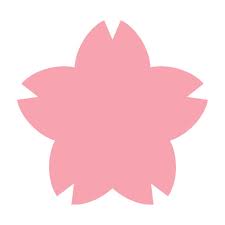 幼保連携型認定こども園小桜こども園社会福祉法人　小桜福祉会神埼市神埼町本堀２５６５－１０９５２（５２）３３４５氏名氏名住所住所就職年月日就職年月日勤務条件勤務状態常勤・非常勤・派遣社員・パート・その他（　　　）勤務条件仕事の内容勤務条件土曜出勤日数□月１回　□月２回　□月３回　□月４回　□毎週勤務条件土曜日勤務時間　　　時　　　　分　　～　　時　　　　分